Átmeneti adapter URRI 16Csomagolási egység: 1 darabVálaszték: C
Termékszám: 0073.0300Gyártó: MAICO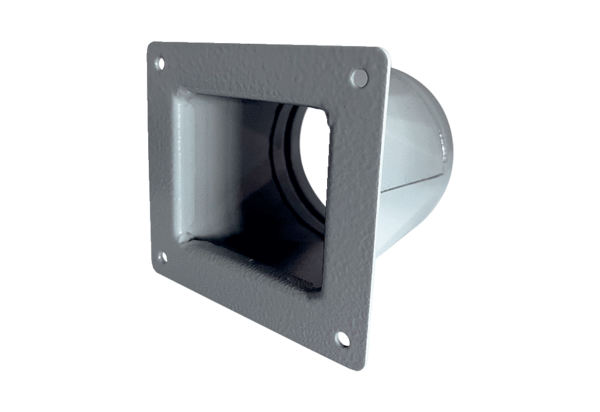 